Supporterclub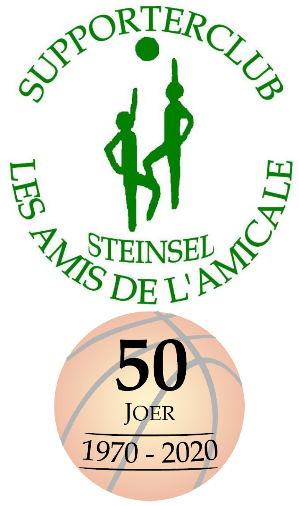 Les Amis de l'AMICALE STEINSELViz Verkaf 2021 a Liwwerung heemWéinst Covid-19 och dëst Joer leider keen Äppelfest, awer Verkaf vu frëschem VizUm Steeseler Bierg an der Äppelplantage:	Samschdes, de 25. September, den 2. an 9. Oktober vun 10 bis 18 Auer		Sonndes, de 26. September, den 3. an 10. Oktober vun 10 bis 18 Auer
Um Parking vun der Michel Rodange Plaz zu Steesel:	Samschdes, de 25. September vun 9 bis 16 Auer	Samschdes, den 2. Oktober vun 9 bis 16 Auer
Zousätzlech Liwwerung heem op Bestellung an der Gemeng SteeselSamschdes, de 25. September vun 10 bis 18 Auer
Bestellung:	per SMS oder Tel. op den 691 811282 oder 691 190651 
		bis Freides owes, mat Ärer genauer Adress
Präis:	 	4,50 € pro Fläsch vun 1,5 LiterMir bieden Iech d‘Covid-19 Moossnamen ze respektéieren.Vente de jus de pommes frais et livraison à domicileA cause de Covid-19, pas de Fête aux Pommes, mais vente de jus de pommes fraisAu plateau de Steinsel, dans le verger:
	Samedi, le 25 septembre, les 2 et 9 octobre de 10h à 18h
	Dimanche, le 26 septembre, les 3 et 10 octobre de 10h à 18hAu Parking de la Place Michel Rodange à Steinsel:
	Samedi, le 25 septembre de 9h à 16h
	Samedi, le 2 octobre de 9h à 16hLivraison à domicile sur commande dans la commune de Steinsel Samedi, le 25 septembre de 10h à 18h
Commande:	par SMS ou tél. au 691 811282 ou au 691 190651 
		jusqu’au vendredi soir, en indiquant une adresse de livraison
Prix: 		4,50 € la bouteille de 1,5 litreMerci de respecter les mesures Covid-19.